Кафедра Педагогики, психологии и социальной работы  Фамилия Имя ОтчествоПроектирование процесса познавательного развития детей старшего дошкольного возрастапо дисциплине «Проектирование образовательного процесса в дошкольной организации»Направление подготовки: 44.03.01 Педагогическое образованиеНаправленность (профиль) программы«Дошкольное образование» Руководитель:____________________________уч. степень, уч. звание, Фамилия И.О.____________________________подписьОмск, 2018ВведениеНеобходимость приобщения молодого поколения к национальной культуре трактуется народной мудростью: наше сегодня, как некогда наше прошлое, также творит традиции будущего. Наши дети должны хорошо знать не только историю Российского государства, но и традиции национальной культуры, осознавать, понимать и активно участвовать в возрождении национальной культуры; самореализовать себя, как личность любящую свою Родину, свой народ и все, что связано с народной культурой: русские народные танцы, в которых дети черпают русские нравы, обычаи и русский дух свободы творчества в русской пляске, или устный народный фольклор: считалки, стихи, потешки, прибаутки. В современных условиях модернизации дошкольного образования особое внимание уделяется совершенствованию педагогического процесса и повышению развивающего эффекта образовательной работы с детьми, обеспечивающей творческую деятельность каждого ребёнка. Очень важно правильно сконструировать содержание воспитательно-образовательного процесса по всем направлениям развития ребенка, отобрать современные программы, обеспечивающие приобщение к ценностям, и прежде всего, к ценностям великой русской народной культуры.Современные тенденции развития системы дошкольного образования обусловлены объективной потребностью в изменениях, адекватных развитию общества и образовательной системы в целом. Основным механизмом таких перемен является поиск и освоение инноваций, способствующих качественным изменениям в деятельности дошкольных образовательных учреждений. В проекте Национальной доктрины образования в Российской Федерации подчеркивается, что «система образования призвана обеспечить ... воспитание патриотов России, граждан правового демократического, социального государства, уважающих права и свободы личности, обладающих высокой нравственностью и проявляющих национальную и религиозную терпимость».В Конвенции о правах ребенка (статья 29) говорится: «воспитание уважения к родителям ребенка, его культурной самобытности, языку и ценностям, к национальным ценностям страны, в которой ребенок проживает, страны его происхождения и к цивилизациям, отличным от его собственной…». В Федеральном государственном образовательном стандарте дошкольного образования (ФГОС ДО), в требованиях к структуре образовательной программы дошкольного образования говорится, что «познавательное развитие направлено на формирование первичных представлений о малой родине и Отечестве, представлений о социокультурных ценностях нашего народа, об отечественных традициях и праздниках…». Реализация такой системы образования невозможна без знаний традиций своей Родины, своего края. Обращение к отеческому наследию воспитывает уважение к земле, на которой живет ребенок, гордость за нее. Поэтому детям необходимо знать уклад жизни, быт, обряды, верования, историю своих предков, их культуру. Знание истории своего народа, родной культуры поможет в дальнейшем с вниманием, уважением и интересом отнестись к истории и культуре других народов. Важной задачей дошкольного образовательного учреждения является создание условий для разностороннего развития ребенка до уровня, соответствующего возрастным возможностям и требованиям современного общества. Задача решается на основе использования разных методов и средств активизации целенаправленной деятельности художественно - эстетического воспитания детей, обеспечивающих развитие творческих способностей детей, базовых культурно - эстетических и этических качеств его личности, а также социальное развитие ребёнка. С первых лет жизни ребенка приобщают к культуре, общечеловеческим ценностям, помогают заложить в нем фундамент нравственности, патриотизма, формируют основы самосознания и индивидуальности. Дошкольный возраст является периодом начала становления базовой культуры личности. В дошкольном детстве начинается процесс восхождения личности к ценностям общества, и ребёнок приобретает первые жизненные ориентиры. Какую же роль играет народная культура, и, в частности, традиции, обычаи, обряды, фольклор в формировании личности современного дошкольника? Прежде всего, следует сказать, что человек, не знающий истории своего народа, не способен понять культуру другого народа увидеть его самобытность и уникальность.В детском саду № 409 было проведено анкетирование педагогов по теме: «Приобщение детей к истокам народной культуры». (См. приложение 1). Анкетирование позволило выяснить, что мешает или ограничивает возможности педагогов повышать свой профессиональный уровень, развивать свой творческий потенциал. В анкетировании приняли участие 15 педагогов. Анализ позволяет сформулировать следующие выводы:- Все педагоги знают задачи патриотического воспитания, при этом систематизировать свою работу могут педагоги, имеющие стаж педагогической работы не менее 10 лет;- Имея теоретические знания о формах и методах патриотического воспитания, не могут подобрать виды совместной деятельности и формы работы с родителями.Проанализировав анкеты по данной теме, мы пришли к заключению, что важной задачей дошкольного образовательного учреждения является создание условий для наиболее полного раскрытия всех задатков и способностей ребенка, его творческих возможностей. Мы провели анкетирование родителей. (См. Приложение 2). Выяснилось, что родители не имеют глубокие знания о культурном наследии своих предков. Но практически все родители желают, чтобы дети знали об истории своего родного края, о народных промыслах и т.д. Таким образом, формирование знаний детей старшего дошкольного возраста об элементах культуры является одной из основных задач дошкольного образовательного учреждения. Для формирования знаний об элементах культуры очень важно давать детям начальные знания о народе, обычаях, истории, культуре. Одним из эффективных, увлекательных и доступных для детей дошкольного возраста средством приобщения к народной культуре является народная игра.Игра как ведущий вид деятельности детей оказывает определяющее влияние на развитие ребенка. Народные игры, приобщая детей к национальной культуре, заражают их положительными эмоциями. Все коллективные народные игры учат детей внимательно относиться к партнерам по игре, находить общий язык, это формирует у детей способность к пониманию, социальному чувствованию другого человека, способность к сотрудничеству. Посредством игр ребенку прививается уважение к существующему порядку вещей, народным обычаям, осуществляется приучение его к правилам поведения. Игры для детей - серьезные занятия, своего рода уроки, готовящие к труду, к взрослой жизни. Народные игры, сочетая в себе радость движения и духовное обогащение, формируют у ребенка устойчивое, заинтересованное, уважительное отношение к культуре и этносу, ее создавшему. Они служат эмоционально-положительной основой для развития нравственных чувств и объединены направленностью на приобщение детей к добру и взаимопомощи, то есть универсальным ценностям. Это подтверждается тем, что имеются определенные виды игр, которые у разных народов, зачастую далеких географически, носят разные названия, но имеют одинаковые правила и используют одни и те же игровые предметы (И.А. Качанова).Объект исследования: процесс формирования знаний у детей старшего дошкольного возраста о праздниках народного календаря.Предмет исследования: праздники народного календаря в процессе формирования знаний у детей старшего дошкольного возраста.Контингент: дети старшего дошкольного возраста (6-7 лет).Методологической основой нашего исследования послужили работы, затрагивающую тему ознакомления с родным краем, народным творчеством (К.Д Ушинский, М.И. Богомолова, В.А. Сухомлинский, А.П Усова, Р.И. Жуковская, В.Г. Нечаева, Е.И. Радина), связанные с изучением русского фольклора (В.Н. Афанасьев, В.И. Даль, Т.В. Зуева, Ф.И. Буслаев).Методы исследования: анализ литературы по проблеме формирования знаний у детей старшего дошкольного возраста об элементах народной культуры;изучение и анализ программы ДОУ;подготовка и проведение анкетирования педагогов и родителей по знанию народной культуры;беседы с детьми о праздниках народного календаря.База исследования: МАДОУ «Детский сад № 409».Материалы исследования могут быть использованы воспитателями МАДОУ «Детский сад № 409» для приобщения детей к народной культуре.Глава 1. Теоретические основы формирования знаний детей старшего дошкольного возраста о праздниках народного календаря1.1. Понятие и особенности народной культурыНародная культура - это традиционная культура, которая включает культурные пласты различных эпох, начиная с глубокой древности и заканчивая настоящим временем. Субъект народной культуры - это народ - коллективная личность, означающая объединение индивидов коллектива общностью культурных связей и механизмов жизнедеятельности. Принадлежность к определенному народу связана с формированием и функционированием феномена народной культуры в этническом сообществе или социальной группе и различных общностях. Проявлениями народной культуры является самоидентификация индивида или группы с определенным народом, его традициями в поведении и действиях, обычаях, культурных эталонах и общественных норм. Функционирование народной культуры является неотделимым от жизни, труда и быта народа [11]. С.Б. Фадеев в контексте своего исследования под народной культурой понимает «совокупность материальных и духовных ценностей, надбиологических программ деятельности, создаваемых, хранимых, передаваемых и творимых народом с целью собственного прогрессивного развития, в которых интегрированы артефакты разных видов социальной культуры, в том числе гендерной» [34].Сущность народной культуры заключается в сохранении и продолжении народных традиций, норм и эталонов. Компоненты, содержащиеся в русской народной культуре, несут важную информацию о вопросах воспитания, отношений между людьми, отношения к Родине. Этот факт позволяет назвать народную культуру ее системообразующим фактором в формировании нравственно-этических установок и воспитании патриотизма в современном мире. Элементы народной культуры по исполнению подразделяются на индивидуальные (рассказ легенды), групповые (танец или песня), массовые (карнавал). У народной культуры имеются внутренняя и внешняя сторона. Внутренняя сторона является отражением уважения к истории, к Родине. Она является характеристикой патриотических настроений народа. Внешняя же сторона выражается в конкретных произведениях, обрядах.  Особенностями народной культуры являются:1) Традиционность – ключевая черта народной культуры. Ценности и нормы народной культуры определяются именно ее традициями. Как правило, обычаи и сопротивление инновациям формируют традиции. Более того, социальный механизм передачи ценностей и норм народной культуры – это именно традиции. 2) Коллективное творчество, для которого характерно практические полное отсутствие различий между потребителями и творцами. Это объясняется тем, что зритель довольно часто становится активным участником творческого процесса. Коллективностью также определяется анонимность, присущая творчеству.3) Синкретичность (неразделенность явлений), которая проявляется в смешении разных видов искусства, художественной и практической деятельности. В качестве примера можно привести фольклор, являющийся как литературой, так и системой знаний.4) Образная интерпретация опыта. Для народной культуры не характерно использование логических форм изложения знаний, доказательств. Характерно использование мифопоэтических образов и символов.5) На сегодняшний день отличительной чертой народной культуры стал ее непрофессиональный характер. Несмотря на неспециализированность культурной деятельности, народная культура, отличается высоким уровнем мастерства [24]. Как указывает Баранникова О.И., народная культура является одним из наиболее значимых средств личностного развития и используется в этом качестве с целью патриотического, нравственного, трудового, художественно-эстетического, умственного, физического, интернационального воспитания дошкольников, что свидетельствует о ее универсальном воспитательном потенциале [7].Феномен народной культуры представляет особый интерес в воспитательном процессе. Знание аспектов народной культуры и приобщение к ней позволяют более глубоко осознать процессы, происходящие в обществе, почитать и уважать традиции, развивать у детей осознание принадлежности к собственной культуре и к родному народу, воспитывать патриотизм. Формирование духовных и нравственных особенностей личности ребенка происходит посредством изучения им социально-исторического опыта людей в процессе практической деятельности, освоения общественно-этических норм и гуманистических отношений в общем. Подобные нормы нашли свое отражение в народных традициях и являются образцами, в которых сконцентрированы наилучшие качества человека, его моральные установки и эталоны, характерные для социума.Посредством приобщения ребенка к изучению народных традиций обеспечивается развитие его познавательного интереса. Это осуществляется в процессе освоения эталонов поведения и деятельности, имеющихся в народной культуре и традициях, детьми старшего дошкольного возраста, когда маленький человек открыт для восприятия общественных образцов. Ребенок в это время стремится к изучению социальных ценностей. В то же время ребенок испытывает трудности в процессе самостоятельного осмысления и освоения нравственного эталона общественно-этических норм поведения по причине ограниченных условий, предоставляемых ему социальной средой и воспитанием. Народная культура, духовные традиции выступают реальными, веками проверенными и отточенными регуляторами развивающегося самосознания маленького человека [13].Посредством знакомства с народной культурой становится возможным наиболее простое и одновременно с тем полное и всестороннее духовное развитие подрастающего поколения. Приобщая детей с самого раннего возраста к народной культуре, родители тем самым развивают генетическую и культурную память детей и развивают их духовный потенциал. Народная культура имеет воспитательный характер, давая детям уроки нравственности и духовной образованности. Посредством целенаправленного ознакомления дошкольников с особенностями народной культуры становится возможным развить их творческий потенциал, творческое самовыражение ребенка, сформировать этические нравственные ценности, лежащие в основе народной культуры и духовного развития. Народная культура гармонизирует социальную среду, укрепляет взаимоотношения поколений. Важнейшей задачей ее также является развитие у ребенка способностей осознавать собственную принадлежность к какой-либо культуре. По мнению Смирновой О.Е. именно в произведениях традиционной русской народной культуры заложены возможности для приобщения ребенка к народным истокам. Это становится возможным через использование отдельных компонентов традиционной народной культуры: родное слово, песня, обряды, фольклор, древнерусская литература, пословицы, народные игры, народные художественные промыслы и т. д. [15]В процессе погружения ребенка в изучение народной культуры формируется фундамент, который впоследствии станет основой формирования его эстетических и нравственных идеалов. Именно это является отправной точкой в процессе формирования этнического самосознания, национального характера. «Одним из средств, обеспечивающих целостное развитие человека в период дошкольного детства, является народная культура, имеющая высочайший воспитательный потенциал в силу своих специфических особенностей: доступности детскому восприятию, яркости и колоритности элементов, синкретичности, созвучности витагенному опыту. Ее развивающие возможности детально изучены по отношению к задачам эстетического, умственного, патриотического, трудового воспитания дошкольников. Вместе с тем, воспитательный потенциал народной культуры как педагогического средства не рассматривался до сих пор в процессе формирования гендерной толерантности детей дошкольного возраста» [10].С.Б. Фадеев также считает народную культуру одним из важнейших средств развития всестороннего личности. Народная культура может быть использована с целью нравственного, физического, патриотического, художественно-эстетического, трудового, интернационального и умственного воспитания дошкольников, что является показателем ее универсального воспитательного потенциала. Роль и значение народной культуры в сохранении важнейших традиций народа, в осуществлении принципа преемственности поколений и их общественных норм, в реализации взаимодействия различных культур крайне высока. Именно поэтому феномен народной культуры имеет огромный потенциал для использования ее в процессе воспитания и формирования морально-этических установок у детей старшего дошкольного возраста. Это также связано с тем фактом, что народная культура является доступной для детей в силу своей «простоты» и понятности детям указанной возрастной группы [34].Л.В. Любимова также отмечает, что воспитательный потенциал народной культуры не исчерпывается традиционным влиянием на художественное, эстетическое, познавательное, речевое и физическое развитие. Перспективы педагогического использования феномена народной культуры гораздо более велики. Например, воспитание посредством изучения народной культуры может использоваться как инструмент становления важнейших компонентов гражданственности, таких как патриотизм, толерантность, правовая воспитанность у детей дошкольного возраста [21].Терехова О.П. считает, что включение русской народной художественной культуры в воспитательный процесс позволяет решать блок важнейших задач в формировании патриотизма [32]:воспитание любви к Отечеству;воспитание уважительного отношения к согражданам;воспитание чувства гражданина, которое проявляется в готовности служить Родине, защищать ее;воспитание чувства дружбы народов России;воспитание любви к родному языку, культуре и истории своего народа, малой Родине. 1.2. Праздники народного календаряСлово «праздник» в русском языке произошло от прилагательного «праздный», означающего свободный, не занятый, пустой. Праздное время же понималось как время, когда нет необходимости работать, иными словами, быть праздным. Праздник - специфичная форма коллективного единения, выражающий общее настроение и сопереживания участников. Он обуславливается динамикой социальной жизни, в которой определенные периоды жизни люди осознают и переживают особенным эмоциональным образом. Праздниками диктуются иные, нежели в будничный период, способы поведения, подразумевающие непосредственное участие в праздновании. Любой календарный праздник отражает традиции, специфику и историю народа, страны или мира в целом [22].Календарь праздников имеет свойство меняться с течением истории. Однако неизменный характер имеют традиционные праздники. Изучению традиционных праздников в последние годы уделяется все больше и больше внимания. Это вполне объяснимо, ведь проявление интереса к традиционным праздникам способствует приобщению к истокам культуры, традиций и обычаев своего народа, помогает понять ход истории собственной страны, осознать судьбу поколений и узнать новые факты относительно своей родословной. Не следует путать два таких близких понятия, как праздник и обряд. Данные понятия зачастую отождествляются или взаимно подменяются. В России традиционно существовало мнение, что обряд может содержаться в празднике, при этом не сливаясь с ним, поскольку, по сути, является традиционным способом совершения каких-либо торжественных действий в условиях свободы от будничной деятельности, сочетаемой с радостью и весельем. Таким образом, понятие «праздничной культуры» является более широким, нежели понятие «обрядовая культура», как отмечает Любимова Л.В. [21] С давних времен по сегодняшний день время подготовки к праздникам наполнено обрядами, которые имеют символический и сакральный смысл. Определенный, формировавшийся на протяжении веков порядок совершения определенных обрядов является культурной ценностью для народа и передается из поколения в поколение. На протяжении долгих лет процесс подготовки к праздникам носил, в первую очередь, духовный характер, а материальные составляющие подчинялись духовным. Сценарием любого праздника и обряда предусматривается точно выстроенная система развернутых в пространстве и времени действий, которые раскрывают его идейный замысел, будучи основой потребности людей в деятельности в рамках определенного события. Русские традиционные праздники педагогичны по своей природе, ведь для них свойственно включение в общее праздничное действо как детей, так и взрослых. Благодаря народным праздникам создается возможность всестороннего развития ребенка старшего дошкольного возраста [2]. Народные праздники способствуют решению многих задач нравственного и эстетического воспитания ребенка. Важнейший принцип их реализации - это гуманизация целей педагогической работы с ребенком. Именно посредством праздников взрослый может приобщить ребенка к народному искусству и создать благоприятные условия для его всестороннего развития.Соприкасаясь с народными традициями, участвуя в народных праздниках, ребенок духовно обогащается. У него формируется гордость за собственный народ, которая в будущем способна поддерживать интерес к его культуре и истории. Благодаря народным праздникам, дети могут узнать много нового об истории своего народа, что сформирует у них чувство уважения к своим истокам, к прошлому, к истории и культуре своего народа. Праздники помогают ребенку в процессе выражения свои эмоций в музыке, изобразительном искусстве, художественном слове, пробуждают интерес к творческому процессу, обогащают новыми впечатлениями, закрепляют знания, развивают речь и художественный вкус. Основной направленностью праздников является формирование детско-взрослой нравственной общности. В случае правильного подхода со стороны взрослого в вопросах организации праздника, у ребенка появится понимание исторической жизни народа, представление о народе и государстве, а также видение его собственной жизни, жизни его семьи, друзей, коллектива [30].Перед современной школой стоит важная задача, чтобы с детства привить учащимся чувство сопричастности к духовным ценностям, истории, культуре, традициям своего народа, приобщать их к культурно-историческому наследию других народов. Знакомясь с этнической культурой, школьники напрямую соприкасаются с культурным наследием предков, на что указывает Бакланова Т.И. [6] При решении проблемы нравственного воспитания детей старшего дошкольного возраста через приобщение их к культуре национальных праздников среди русских традиционных народных календарных праздников следует выделить следующие:Коляда. Художественными элементами праздника являются: ряженье, колядование, колядные песни, одаривание колядовщиков, молодёжные игры, гаданияМасленица – традиционный праздник проводов зимы и встречи весны. Празднование происходит в последнюю неделю перед Великим Постом. Художественными элементами празднования масленицы являются масленичные народные песни, хороводы, изготовление чучел Масленицы и костюмов, масленичные комедии и шествия, угощение блинамиВербное воскресенье. Традициями празднования являются вербные базары, а также подарки для детей в виде русских народных игрушекПасха. Для праздника характерны пасхальные церковные песнопения и колокольные звоны, а также художественные элементы пасхальных народных гуляний, игр, развлечений. Традиционное изготовление пасхальных яиц – крашенок и писанок. Красная горка. Празднуется в первое воскресенье после Пасхи. Для праздника характерны хороводы, сватовство и другие народные традиции празднования. Русская народная праздничная кухня: обрядовые печенья – «жаворонушки», куличи, каравай, блины, пироги.Троица. Художественными элементами праздника являются троицкие народные песни, наигрыши на народных музыкальных инструментах, изготовление костюмов, соломенной куклы;девичьи хороводы вокруг березок, уличные хороводы-шествия, театрализованные игры.Иван Купала. Художественными элементами праздника являются сбор целебных трав плетение венков, украшение зеленью построек, разжигание костров, уничтожение чучела, перепрыгивание через костер или через букеты зелени, обливание водой, гадания.Русские народные праздники всегда были открыты для новизны, изобретательности, вбирали в себя светские элементы и отечественной, и зарубежной культуры, впитывали православную обрядность. Данная черта открытости новым веяниям и, в то же время, верность и уважение к традициям прошлого, создают богатую духовную атмосферу, положительным образом влияющую на духовное и нравственное воспитание детей старшего дошкольного возраста. Посредством народных праздников осуществляется приобщение ребенка к истокам русской традиционной культуры. «Народные праздники и обряды были и остаются важной частью духовного наследия народа. Они обладают функцией сохранения культурных традиций и переноса их из прошлого в настоящее и будущее. Кроме того, праздники и обряды были и остаются одним их главных источников нравственного воспитания молодежи, побудителем развития экологической культуры. Праздники и обряды, в которых активно участвуют и взрослые, и дети, имеют воспитательную и развивающую направленность. Каждая нация, заботясь о своем духовном «воспроизводстве» из поколения в поколение, прилагает усилия для того, чтобы дети воспитывались на культурно-исторических традициях отцов, дедов, прадедов. По мнению Соловьевой М.Р., народные праздники, обряды, традиции – неисчерпаемая сокровищница народной мудрости, воспитывающая молодое поколение в национальном и общечеловеческом духе» [31].Таким образом, русские народные традиционные праздники, как совместная деятельность дошкольников, имеют огромное влияние на формирование у детей нравственного поведения.1.3. Педагогическое проектированиеПедагогическое проектирование является одним из методологических подходов в современном образовании. Оно основывается на осмыслении ценностей педагогических процессов и явлений; на ценностном согласовании педагогической теории с собственными мировоззренческими взглядами; на гармонизации социальных и личностных значений образования. Педагогическое проектирование заключается в осуществлении деятельности с учетом личностного смысла педагогического действия. Педагогическое проектирование состоит в создании предположительных вариантов предстоящей деятельности и прогнозировании ее результатов. Объектами педагогического проектирования могут быть: педагогические системы, педагогический процесс, педагогические ситуации. Педагогический процесс для педагога есть главный объект проектирования. Педагогическое проектирование как деятельность для педагога является искусством, творческим процессом, требующим огромного напряжения сил и сложной душевной работы. Такая работа индивидуальна для любого педагога и основывается на его изобретательности, вдохновении, оригинальности. Педагогу необходимо быть способным переходить от одного метода к другому, от одной формы обучения к другой, используя при этом как традиционные, так и инновационные методы обучения, находя оригинальные связи материала урока с реальной жизнью. Педагог должен располагать большим количеством методик и средств для выбора именно того содержания, которое необходимо его ученикам. Проектирование учебной деятельности находится в тесной связи с понятием, дидактического творчества педагога, которое предполагает деятельность в педагогической сфере, заключающейся в изобретении различных способов выбора и структуризации учебного материала, методик его передачи и усвоения учениками [23].Как указывает Курина В.А., «среди основных функций проектной деятельности принято выделять исследовательскую, аналитическую, прогностическую, преобразующую, нормирующую. Для проектирования также характерна конструктивность, т.е. нацеленность на получение совершенно определенного практически значимого результата на основе прогностического знания. Этим проектная деятельность отличается от простого выявления и описания общих педагогических закономерностей, присущих, например, научно-педагогической деятельности» [19].На сегодняшний день в системе современного образования активно развиваются три основных вида проектирования, различающиеся по объекту преобразования, целевой направленности и результату:социально-педагогическое проектирование, которое направлено на изменение социальной среды или решение социальных проблем педагогическими средствами;психолого-педагогическое проектирование, целью которого является преобразование человека и межличностных отношений в рамках образовательных процессов;образовательное проектирование, которое ориентировано на повышение качества образования и внедрение инновационных изменений в системе образования.По мнению Поповой М.А., «характерной особенностью педагогического проектирования является направленность не только на разрешение противоречий, проблем, не на изучение того, что уже существует, а на создание новых продуктов и на и одновременно познание того, что лишь может возникнуть. Исходя из этого, можно определить проектирование как метод деятельного познания» [27].Педагогическое проектирование можно считать, как наукой, так и искусством. Как процесс педагогическое проектирование носит одновременно и творческий, и нормативный характер. Нормативный характер проектирования объясняется его регламентированием и наличием в нем своих этапов, форм, принципов и приемов осуществления. Педагогическое проектирование осуществляется целенаправленно и сознательно. Однако, в случае, когда проектирование опирается лишь на одну логику, теорию, системы, ситуации и процессы, спроектированные педагогом, делаются сухими, отдаленными от реальной жизни. Именно поэтому важно, чтобы педагогическое проектирование носило также творческий характер.Педагогическое проектирование – деятельность многоступенчатая и сложная. Она совершается как ряд последовательно следующих друг за другом этапов, приближая разработку предстоящей деятельности от общей идеи к точно описанным конкретным действиям. Мингазов Р.Х. выделяет три этапа (ступени) проектирования: 1 этап: Моделирование. 2 этап: Проектирование. 3 этап: Конструирование [23].Педагогическое моделирование (создание модели) – это разработка целей (общей идеи) создания педагогических систем, процессов или ситуаций и основных путей их достижения. Педагогическое проектирование (создание проекта) – дальнейшая разработка созданной модели и доведение ее до уровня практического использования. Педагогическое конструирование (создание конструкта) – это дальнейшая детализация созданного проекта, приближающая его для использования в конкретных условиях реальными участниками воспитательных отношений», как указывает Козлова С.А. [15]Принципами педагогического проектирования являются общие правила, регулирующие деятельность, объективно обусловленные самой сущностью проектирования и тем самым определяющие принадлежность тех или иных действий педагога к проектной сфере. Рассмотрим их далее.Принцип прогностичности. Обуславливается сущностью проектирования, которое ориентировано на будущее состояние объекта. Наиболее ярко он выражается при использовании проектирования для получения принципиально новых образцов. В данном случае проект определяется как пошаговое осуществление будущего.Принцип пошаговости. Проектная деятельность предполагает постепенный переход от проектной задумки к образованию образа цели и образа действий. Далее – к последовательности действий и ее осуществлению. При этом каждое следующее действие основано на результате предыдущего.Принцип нормирования. Заключается в обязательном прохождении всех этапов формирования проекта в рамках регламентированных процедур.Принцип обратной связи. Заключается в необходимости после реализации отдельного проектного мероприятия анализировать информацию о ее результатах и в соответствии с ней корректировать действия.Принцип продуктивности. Данным принципом подчеркивается прагматичность, свойственная проектной деятельности, обязательность ее нацеленность на достижение результата, имеющего прикладную значимость. Принцип культурной аналогии. Заключается в адекватности итогов проектирования известным культурным образцам. Принцип саморазвития. Заключается в том, что решение одних задач и проблем приводит к появлению других задач и проблем, которые становятся стимулом развития все новых форм проектирования.Выводы по I главеФеномен народной культуры представляет особый интерес в воспитательном процессе. Нравственное и духовное формирование личности ребенка осуществляется изучения общественного и исторического опыта человечества, усвоения этических, моральных норм и общепризнанных гуманистических принципов в целом. Народные традиции – это важнейший фактор, обеспечивающий развитие познавательного интереса у детей старшего дошкольного возраста. Это происходит в процессе освоения эталонов деятельности и поведения, заложенных в народной культуре, обычаях и традициях детьми в том возрасте, когда они открыты к восприятию социальных образцов. Задача педагога в это время - помочь детям преодолеть трудности в процессе осмысления и освоения нравственных эталонов этических норм поведения. Духовные традиции, народная культура выступают регуляторами развивающегося самосознания и поведения ребенка.В процессе погружения ребенка в изучение народной культуры формируется фундамент, который впоследствии станет основой формирования его эстетических и нравственных идеалов. Именно это является отправной точкой в процессе формирования этнического самосознания, национального характера. Приобщая детей с самого раннего возраста к народной культуре, родители тем самым развивают генетическую и культурную память детей и развивают их духовный потенциал. Народная культура имеет воспитательный характер, давая детям уроки нравственности и духовной образованности. Народные праздники способствуют решению многих задач нравственного и эстетического воспитания ребенка. Посредством народных праздников осуществляется приобщение ребенка к истокам русской традиционной культуры.Соприкасаясь с народными традициями, участвуя в народных праздниках, ребенок духовно обогащается. У него формируется гордость за собственный народ, которая в будущем способна поддерживать интерес к его культуре и истории. Благодаря народным праздникам, дети могут узнать много нового об истории своего народа, что сформирует у них чувство уважения к своим истокам, к прошлому, к истории и культуре своего народа.Педагогическое проектирование представляет собой предварительную разработку основных деталей предстоящей деятельности воспитанников и педагогов. Педагогическое проектирование состоит в том, чтобы создавать предположительные варианты предстоящей деятельности и прогнозировать ее результаты. Далее в работе нами будет спроектирована педагогическая деятельность по формированию знаний детей старшего дошкольного возраста о праздниках народного календаряГлава 2. Проектирование работы по формированию знаний детей старшего дошкольного возраста о праздниках народного календаря2.1. Диагностика знаний дошкольниковДиагностика знаний дошкольников осуществлялась нами в период с сентября по октябрь 2018 года на базе МАДОУ «Детский сад № 409».В исследовании приняли участие 20 детей старшего дошкольного возраста (11 девочек, 9 мальчиков).В ходе работы нами изучались умения дошкольников:Знание содержания сказок, былин, легенд	Умение узнавать героев в произведениях изобразительного искусства	Знание истории русского костюма	Знание русского народного прикладного искусства	Эмоционально положительного отклик на красоту природы.Результаты анкетирования (приложение № 3) показали, что у детей недостаточно формируются нравственно- этические чувства, недостаточно воспитывается любовь к Родине, к традициям русской народной культуры. Диагностика показала (рисунок 1), что дети не владеют знаниями о многообразии культурных традиций, не способны соотнести особенности быта народности с их культурными традициями, в частности содержания народных праздников, не осознают их своеобразие и ценность каждой из народных культур.Отметим также, что знания детей о том, что не входит в круг их повседневного окружения, поверхностны, отрывочны и разрозненны. Многие не проявляли эмоциональной отзывчивости при рассматривании на фотографиях ситуаций, не имеющих для них личной значимости, дети практически не знакомы с культурными традициями своего народа. Немногие дети проявляли активный интерес культуре и традициям своего народа и интерес к народным праздникам.Представим основные результаты диагностики старших дошкольников: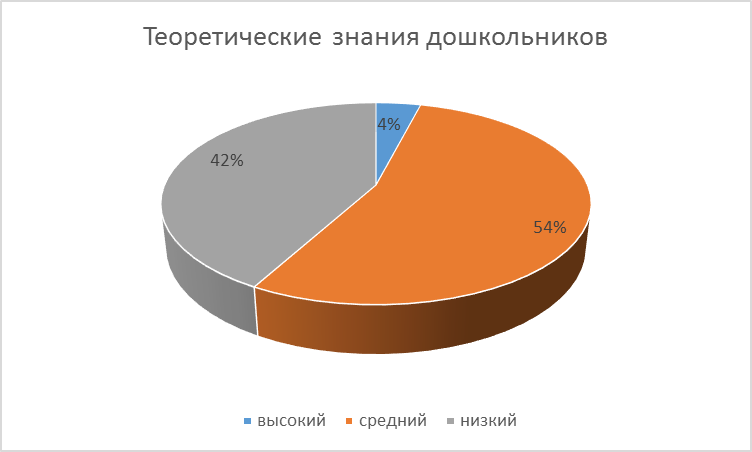 Рис. 1. Процентное распределение дошкольников по уровням сформированности знаний.Исходя из данной проблемы, мы решили создать проект, чтобы помочь ребёнку развиваться, проявлять свой творческий потенциал. Данный проект поможет комплексно подойти к проблеме социально - нравственного воспитания дошкольников. Ведущее место в процессе приобретения детьми культурных знаний мы отвели фольклору через праздники народного календаря. Фольклор имеет большое значение в становлении личности ребёнка- дошкольника. Он ему необходим для своего особого видения мира. Как показали исследования, детям дошкольного возраста порой бывают, недоступны многие народные обряды, окончательный их смысл они не понимают и воспринимают только внешнюю сторону вопроса, а глубинная сущность и тот смысл, который передавался нашими предками, для них остаются закрытыми, и они часто истолковывают их по-своему.Нельзя знакомить детей и возрождать то, что для них является далёким. Учёные В.И. Даль, И.М. Снегирёв, А.Н. Афанасьев считают, что уже в дошкольном возрасте целесообразно начинать знакомить детей с народными традициями и праздниками. Детский праздник – важная часть жизни ребенка, это радостное событие, которое позволяет расслабиться, встряхнуться, забыться, а порой и просто отдохнуть от будней.2.2. Проект по формированию знаний детей старшего дошкольного возраста о праздниках народного календаряВ настоящее время идет переосмысление сущности патриотического воспитания: идея воспитания патриотизма и гражданственности, приобретая все большее общественное значение, становится задачей государственной важности. Это прослеживается во всех нормативных документах, регламентирующих деятельность образовательных учреждений, в том числе и дошкольных. Одна из задач ФГОС ДО – это формирование первичных представлений о малой родине и Отечестве, представлений о социокультурных ценностях нашего народа, об отечественных традициях и праздниках.Детство – то время, когда возможно подлинное, искреннее погружение в истоки национальной культуры, к русским корням. Этой цели в большей мере соответствуют народные праздники и обряды. Ведь именно в них фиксируется накопленные веками наблюдения за характерными особенностями времён года, связанные с трудом и быта человека во всей их целостности и многообразии. В праздничных обрядах, ритуалах, закрепляется социальное поведение, помогающее ребенку осознать свою национальную принадлежность, а яркая эмоциональная форма и содержание воспитывают положительные чувства. В праздниках соединяются разные виды народного искусства. Ведь невозможно, представить себе народный обряд без национальной одежды, музыки, предметов крестьянской жизни.Проект «Наши народные праздники»Вид проекта: педагогический, познавательный, творческий, групповой.Срок реализации – долгосрочный с декабря по май. Проблемное поле проекта. Недостаточно сформированы первичные представления об отечественных традициях и праздниках.Цель проекта – развитие и формирование первоначальных и дифференцированных представлений у детей о народных праздниках.Задачи проекта: знакомить дошкольников с некоторыми обрядовыми праздниками и народными играми, привлекать детей и родителей к участию в нихрасширять первоначальные знания о русском народном творчестве (пословицы, поговорки, загадки, докучные сказки) учить использовать их в активной речизнакомить детей с русским народным бытомформировать чувство сопричастности к культурному наследию, уважение к своей нации, понимание своих национальных особенностейформировать чувство собственного достоинства как представителя своего народа и толерантного отношения к представителям других национальностейУчастники проекта - дети старшего дошкольного возраста (6-7 лет)2.3. План реализации проекта и методическое сопровождение1 этап – аналитический - обоснование актуальности темы, мотивация ее выбора; определение цели и задач проекта; подбор литературы, пособий, атрибутов; обсуждение с родителями, детьми вопросов, связанных с проведением проекта; составление тематического планирования мероприятий; проведение диагностики, анкетирование родителей.2 этап – организационный - Составление перспективных планов работы с детьми, родителями; разработка содержания праздников; подбор дидактического материала, литературы; подбор и изготовление костюмов, создание календаря народных праздников и уголка русской избы.3 этап – практический - проведение, бесед, занятий, народных праздников; индивидуальная работа с детьми и родителями.4 этап – итоговый - проведение диагностического обследования, анкетирование, беседы, самоанализ проделанной работы, внесение корректив и планирование перспективы.Сценарий совместной деятельности по решению задач:Изучить проблему формирования чувств к культурному наследию у дошкольников.Выбрать формы и методы по формированию у дошкольников представлений о народных праздниках.Разработать проект, направленный на ознакомление дошкольников с народными праздниками.Обогатить развивающую среду группы по данной теме.Осуществить взаимодействие специалистов и родителей.Описание продукта, полученного в результате проекта:Создание календаря праздников, состоящего из детских работ.Разработанные сценарии народных праздников и развлечений с детьми.Презентация проектаИнтеграция образовательных задачПлан мероприятий с детьмиРабота с родителями.Родительское собрание «Знакомство с целями и задачами работы по данной теме»Осенняя ярмарка «Ой, там на Торжке, на базаре»Поход на Красную горку (спортивные состязания)Создание музея «Русская изба»Консультация «рождество, Новый год», «Игры за пасхальным столом», «Березка на троицу»Мастер класс «Жаворонок» из соленого теста для закликания весныСовместное гуляние «Белая береза- русская береза»Ожидаемые результаты:Создана предметно – развивающая зона русской культуры в виде «Уголка русской избы», в котором собраны предметы быта, олицетворяющие Древнюю Русь;Сформированы устойчивые знания и интерес к истории народных праздников, создан устойчивый интерес к устному народному, декоративно – прикладному искусству;Установлены партнерские взаимоотношения между детьми и родителями, благодаря совместной деятельности в ходе организации и проведении совместных праздников и развлечений.Педагоги повысили свою компетентность по проблеме формирования патриотических чувств через знакомство детей старшего дошкольного с народными праздниками.Материально-технические ресурсы, необходимые для выполнения проекта: в ДОУ создана безопасная развивающая среда, имеется СМАРТ доска, музыкальный центр, в группе создана «Русская изба», уголок по изодеятельности, приобретены наглядные пособия по народным промыслам, имеются различные костюмы и атрибуты для проведения русских народных праздников, предметы народного декоративно-прикладного искусства.Выводы по II главеВ рамках данной работы нами был разработан проект по формированию знаний детей старшего дошкольного возраста о праздниках народного календаря. Начальная диагностика показала, что дети не владеют знаниями о многообразии культурных традиций, не способны соотнести особенности быта народности с их культурными традициями, в частности содержания народных праздников, не осознают их своеобразие и ценность каждой из народных культур. У детей недостаточно формируются нравственно- этические чувства, недостаточно воспитывается любовь к Родине, к традициям русской народной культуры.На основе выявленных проблем нами был разработан проект «Наши народные праздники». Основная цель проекта заключалась в развитии и формировании первоначальных и дифференцированных представлений у детей о народных праздниках.Долгосрочная реализация проекта способствовала ознакомлению дошкольников с некоторыми обрядовыми праздниками и народными играми, расширению первоначальных знаний о русском народном творчестве у дошкольников, формированию чувства сопричастности к культурному наследию, уважение к своей нации, понимание своих национальных особенностей, формированию чувства собственного достоинства как представителя своего народа и толерантного отношения к представителям других национальностей.Исследование, проведенное на конец года, показало, что наблюдаются позитивные сдвиги в повышении знаний детей о многообразии культурных традиций, дети в большей степени стали способны соотнести особенности быта народности с их культурными традициями, в частности содержания народных праздников.  Диагностика показала, что дети в большей степени стали осознавать своеобразие и ценность каждой из народных культур. Рис. 2. Процентное распределение дошкольников по уровням сформированности знаний.Таким образом, педагогическое проектирование, целенаправленная работа с детьми дошкольного возраста в разнообразных формах (музыкальная гостиная, развлечение, праздники, народные игры) способствовало формированию знаний детей старшего дошкольного возраста о праздниках народного календаря.ЗаключениеПроведенный нами теоретический анализ показал, что в настоящее время актуальной является проблема воспитания у детей дошкольного возраста патриотизма и гражданственности. Данная работа прослеживается во всех нормальных документах, регламентирующих деятельность образовательных учреждений. Наши дети должны знать традиции национальной культуры, русские народные праздники, в которых дети черпают русские нравы, обычаи, устный народный фольклор: считалки, стихи, потешки, прибаутки в народных праздниках заключена информация, дающая представление о повседневной жизни наших предков – их быте, труде, мировоззрении.Русские народные праздники способствуют решению многих задач эстетического, нравственного и патриотического воспитания детей дошкольного возраста. Соприкосновение с народным искусством и традициями, участие в народных праздниках духовно обогащают ребенка, воспитывают гордость за свой народ, поддерживают интерес к его истории и культуре. Народные праздники способствуют тому, чтобы дети хорошо знали и уважали свое прошлое, свои истоки, историю и культуру своего народа.Таким образом, приобщая детей к истокам русской народной культуры мы способствует развитию личности каждого ребенка, который, надеемся, будет носителем черт русского характера, т.к. только на основе прошлого можно понять настоящее, предвидеть будущее.В рамках данной работы нами разработан проект по формированию знаний детей старшего дошкольного возраста о праздниках народного календаря. Основными ожидаемыми результатами работы, по нашему мнению, является формирование устойчивого интереса дошкольников к культуре русского народа, формирование чувств национального достоинства, Объединение усилий педагогов и родителей при организации работы по приобщению к русской национальной культуре.Список использованных источниковАбраменкова В.В., Кириллов И.Л. (ред.) Игра и игрушки в истории и культуре, развитии и образовании. Материалы международной научно-практической конференции. – Пенза – Ереван – Прага: Научно-издательский центр «Социосфера», 2014. – 152 с.Авдулова Т.П. Психология игры: современный подход. М.: Академия,2009. – 208 с.Алексеева Е.Е.  Психологические проблемы детей дошкольного возраста.  Учебно-методическое пособие.   – СПб: Речь 2008, – 283 с. Андреева С.Н. Возрастная психология. Электронное учебное пособие для студентов высших учебных заведений. Йошкар-ола, МарГУ. - 2011. - 188 с.Арсентьева В.П. Игра - ведущий вид деятельности в дошкольном детстве. Учеб. пособие / В. П. Арсентьева. — М.: ФОРУМ, 2009. — 144 с.Бакланова Т.И. «Русские народные праздники в содержании в содержании инновационной образовательной системы «Русская культура» для начальной школы». Журнал Современные проблемы науки и образования Выпуск№ 1-1 / 2015. С. 17-25Баранникова О. Знакомим дошкольников с государственной символикой России. //Дошкольное воспитание - №8 – 2007 - С.54 – 58.Волошина Н. К. Социализация детей дошкольного и младшего школьного возраста в условиях параллельно-раздельного воспитания и обучения // Вестн. Томского гос. пед. ун-та (Tomsk State Pedagogical University Bulletin). 2011. Вып. 343. С. 170–172.Выготский Л.С. Психология М.: ЭКСМО-Пресс, 2000. - 1008 с.Детский сад: вчера, сегодня, завтра. // Дошкольное образование, 2005 №10. С. 25-30Дорохина Н. Взаимодействие со старшим поколением семьи в воспитании дошкольников. // Дошкольное воспитание - №10 – 2007 – С.34 – 37.Евдокимова Елена, Додокина Наталья. Семейный театр в детском саду. Совместная деятельность педагогов, родителей и детей. Для работы с детьми 3-7 лет. М.: Мозаика-синтез, 2010. – 64 с.Еремеева В.Д., Хризман Т.П. Мальчики и девочки – два разных мира. – СПб., 1998.Зубов Д. В. «Сущность психолого-педагогического проектирования». Журнал Известия Российского государственного педагогического университета им. А.И. Герцена Выпуск№ 54. С. 74-79Козлова С. А. Дошкольная педагогика: учеб. пособие для студентов средних пед. учеб. заведений /С. А. Козлова, Т.А. Куликова. – М.: Издательский центр «Академия», 2008–432 с.Колодяжная Т.П., Маркарян И.А., Мордвиненко Н.Э., Согомоньян Н.В. Игровая деятельность детей дошкольного возраста с разным уровнем здоровья и развития. 2010. – 310 с. Коломийченко Л.В., Олейниченко Е.Ф., Метечко A.A. Организация предметной развивающей среды по «Программе социального развития» Л.В. Коломийченко: Методические рекомендации. Пермь, 2003. -40 с.Колосова И.В. Речевая развивающая среда. Основные направления её организации // Дошкольное воспитание. № 6. 2010. С. 21-23Курина В.А. «Педагогическое проектирование как способ творческой организации образовательного пространства». Журнал Известия высших учебных заведений. Поволжский регион. Гуманитарные науки Выпуск№ 4 (28) / 2013. С. 17-24Леонтьев А. Н. Проблемы развития психики /А. Н. Леонтьев. — М., 1965. – 167с.Любимова Л.В. Педагогические условия использования народной культуры в процессе гражданского воспитания дошкольников. М. 2011. – 119 с. Матвеев А.Г. «Народный календарь и обряды как специфический способ видения мира». Журнал Вестник Чувашского университета Выпуск№ 1 / 2008. С. 33-38Мингазов Р. Х., Фадеева Е. Ю., Сабитов Н. А «Роль педагогического проектирования в профессиональной деятельности учителя». Журнал Казанский педагогический журнал Выпуск№ 4 (94) / 2012. С. 10-14Нагорнова А.Ю. (ред.) Актуальные проблемы современного образования: опыт и инновации. Часть 1. Материалы 3-й научно-практической конференции (заочной) с международным участием: 20-21 апреля 2012 г. - ФГБОУ ВПО УлГПУ им. И.Н. Ульянова. - Ульяновск: УлГУ, 2012. - 606 с.Орлова М. Формирование толерантности у дошкольников. // Дошкольное воспитание. – 2003. - № 11. – С.51-56От рождения до школы. Примерная общеобразовательная программа дошкольного образования / Под ред. Н.Е. Вераксы, Т.С. Комаровой, М. А. Васильевой. – М.: МОЗАИКА-СИНТЕЗ, 2014. –  333 с.Попова М.А. «Виды и принципы педагогического проектирования. Теоретический аспект». Журнал Научные итоги года: достижения, проекты, гипотезы Выпуск№ 1-1 / 2011. С. 17-19Пятница Т.В. Социализация дошкольника через игру. Пособие для педагогов дошкольных учреждений. – 2010. 67 с. Репринцева Г.И. Игра - ключ к душе ребенка. - М., ФОРУМ, 2010. 240 с.Смирнова Е.О. Детская психология: учеб. для студентов высш. пед. учеб. заведений/ Смирнова Елена Олеговна.3-е изд., перераб.- СПБ.: Питер,2010.-299с.Соловьева М.Р. «Детский народный календарь как форма межпоколенной передачи духовно-нравственных традиций крестьянской общины». Журнал Вестник Бурятского государственного университета Выпуск№ 10 / 2012. С. 52-55Терехова О.П. «Народные праздники и обряды, и их роль в нравственно-экологическом воспитании подрастающего поколения». Журнал Вестник Чувашского университета Выпуск№ 4 / 2011. С. 78-80Урунтаева Г.А. Детская психология М.: Академия, 2006. — 368 с.Фадеев С.Б. «Формирование гендерной толерантности у детей старшего дошкольного возраста средствами народной культуры». Журнал Вестник Нижневартовского государственного университета Выпуск№ 4 / 2013. С. 29-31Цыплакова С.А. «Педагогическое проектирование: профессиологический подход». Журнал Вестник Северо-Кавказского гуманитарного института Выпуск№ 1 (5) / 2013. С. 44-48Чембулатова С.Ю. «Роль народной художественной культуры в воспитании патриотизма у детей младшего школьного возраста». Журнал Социально-экономические явления и процессы Выпуск№ 1-2 / 2011. С. 20-22ПриложениеПриложение № 1Анкета для педагогов.Выявление знаний о традициях русской народной культуры.Знаете ли вы народный календарь?__________________________________________________________Какие русские национальные блюда вы готовите дома?__________________________________________________________Знаете ли вы обряды? Принимаете в них участие?__________________________________________________________Какие традиции соблюдаются в вашей группе?__________________________________________________________Следует ли прививать детям народные русские и семейные традиции?___________________________________________________________Что у вас вызывает наибольшие трудности в работе с детьми?___________________________________________________________Что на данный момент необходимо лично вам для реализации проекта по данной теме?___________________________________________________________Считаете ли вы проблему актуальной?___________________________________________________________Приложение № 2Анкета для родителей. «Народные праздники в детском саду и дома»1.Считаете ли Вы необходимым приобщать Ваших детей к народной культуре и традициям? Почему?2.Существуют ли традиции в Вашей семье? Какие?__________________________________________________________________3. Какие народные праздники Вы знаете?__________________________________________________________________4. Какие народные праздники Вы отмечаете в Вашей семье?__________________________________________________________________5. О каком празднике Вы узнали у своих предков?__________________________________________________________________6. Как Вы знакомите с народными праздниками своего ребенка?__________________________________________________________________7. Каковы особенности народных традиций Вашего города, края?__________________________________________________________________8. Какие формы работы Вы хотите предложить совместно с ДОУ в рамках «Народные традиции», «Народные праздники», «Народные игры»?__________________________________________________________________9. Примите ли Вы участие в организации и проведении народного праздника в детском саду?__________________________________________________________________10. Что бы Вы хотели порекомендовать в целях улучшения совместной работы ДОУ и семьи по приобщению детей к народной культуре и традициям?__________________________________________________________________Приложение № 3 Диагностическая карта на начало учебного годапо ознакомлению старших дошкольников с историей и праздниками народного календаряЗадание 1. Индивидуальная беседа с ребенком.Цель: выяснить особенности отношения и представления о календарной жизни русского народа ( будни и праздники)Стимульный материал: иллюстрации.Вопросы задаются детям индивидуально.Что такое календарь и зачем он нужен?Как ты думаешь, что такое народный календарь?Что такое праздники и будни?Чем праздники отличаются от будней?В случае затруднения внимание детей обращается на заранее приготовленные картинки, и задаются вопросы:Как ты думаешь, где здесь праздник, а где будни? Разложи картинки.Чем заняты люди на картинках праздниках и на картинках будних дней?Чем праздники отличаются от будней? Задание 2. Экспериментальная ситуация «выбери праздник»Цель: выявить особенности представлений детей об основных календарных праздниках русского народа.Стимульный материал: подбор иллюстраций с изображением обрядовых праздников: « Пасха», «Рождество», « Масленица», «Троица», « Ивана купала»Задание: рассмотри картинки, на них изображены разные русские народные праздники.Выбери те праздники, которые ты узнал? Как узнал?Расскажи, что ты знаешь об этом празднике?Выбери те, которые тебе не знакомы.Хотел бы ты о них узнать?Задание 3. Экспериментальная ситуация «Выбери игру»Цель: Определить особенности интереса детей к русским народным играм.Стимульный материал: картинки с сюжетами народных и современных игр.Задание: рассмотри картинки.Выбери из них те, которые тебе нравятся больше других. Чем они тебе нравятся?В какие их них тебе хотелось бы поиграть? Как будешь играть?Выбери те игры, которые ты видишь впервые.Хотел бы ты о них узнать и поиграть?На основе данных критериев можно выделить 3 уровня, характеризующие своеобразие интереса и представлений о праздниках народного календаря.Низкий уровень (0 баллов) характеризуется неустойчивым или отсутствием интереса, недифференцированностью представлений, неумением выделять объекты русской народной культуры. Самостоятельно называет одну- две игры, с трудом объясняет правила игры. Путает или затрудняется назвать праздники, не может раскрыть их суть.Средний уровень (1 балл) характеризуется проявлением положительного интереса к праздникам народного календаря. Усвоение традиции дошкольниками правильные, но в значительной мере поверхностные, фрагментарные. Называет не более двух народных праздников, раскрывает их суть при помощи дополнительных вопросов педагога. Знает и называет большую часть народных игр, умеет их объяснять.Высокий уровен (2 балла) характеризуется высоким интересом, правильным, обобщенным представлением о праздниках народного календаря. Правильно называет праздники, раскрывает их содержание, традиции и обряды. Знает и называет народные игры, умеет рассказать их правила.Определение уровня развития осуществляется в соответствии с суммой баллов, полученных по результатам диагностики всех разделов: 0- 3баллов- низкий уровень, 4- 6 баллов- средний уровень, 7- 10 баллов- высокий уровень.Частное учреждение образовательная организация высшего образования
«Омская гуманитарная академия»№Название образовательной областиСодержаниеЗадачи1Познавательное развитиезнание истории народных праздников,русского народного костюмаНОД «Как на Руси весну встречали», «Как на святки в вечерок девицы гадали»Беседы «Что такое Рождество?», «Где живет вода?», «Праздник масленицы»Совместная деятельность (наблюдения за изменениями в природе, создание музея «Русская изба»формировать у детей общее представление о народных праздниках.2Речевое развитиеиспользование детьми в активной речи произведений народного фольклора (потешки, считалки, загадки, заклички и приговорки, пословицы и поговорки).Дидактические игры Словесные игры,Разучивание рождественских колядок, русских народных игрУвеличение словарного запаса, развивать фонематический слух, дикцию и артикуляцию.3Социально-коммуникативное развитиеосмысленное и активное участие детей в русских народных праздникахПодвижные игрыДидактические игрыСюжетно-ролевые инрыОбъединить детей общими впечатлениями, переживаниями, эмоциями, способствуют формированию коллективных взаимоотношений.4Художественно-эстетическое развитиепродуктивная деятельность по народно-прикладному искусствуРисование «Масленица-барыня». «Пасхальное яйцо «и др.Аппликация «Подарки для зверят на рождество», «Осенний ковер»Лепка «Пасхальный кулич», «Дымковская барышня» Ручной труд «Птичка на счастье», Кукла из салфеток»Выставки совместного труда детей и родителей.развивать художественно – творческую активность детей.5Физическое развитиеИспользование народных подвижных игрПраздники, развлечения, спортивные состязания.Оздоровление ребенка, развитие физических качеств, воспитывать смелость, мужественность, ловкость, выносливость, выдержку, стремление к победе. Развивать смекалку, находчивость, творческую выдумку.НазваниемероприятияФорма проведенияПредварительная работаМатериалОсеница – царицаПраздникБеседа о осенних праздниках, о народных приметах и обычаях связанных с ними, разучивание песен, плясок, загадок, русских народных игр.Костюмы, музыкальные инструментыРождественские ПосиделкиМузыкальнаягостинаяБеседа о святочных праздниках, об обычаях рядиться на святки, знакомство детей с рождественскими песнями.Иллюстрации с изображениемряженныхКолядкиРазвлечениеБеседа о празднике Масленица, о традициях, обрядах, обычаях. Разучивание приговорок, прибауток, закличек, песен.Организация и проведение русских народных игр и забав.Костюмыряженных,шумовые музыкальныеинструментыЭх, да Масленица!Русские гуляньяРазучивание рождественских колядок, русских народных игр, Масленичные состязанияКостюмыряженных,шумовые музыкальныеинструменты, Вербное воскресениеПроведение русских народных игр «Верба - вербочка»Рассказ о праздновании вербного воскресения и о вербе.Веточкивербы, народныекостюмыПасхаПраздникРассказ о празднике Пасха. Знакомство с обрядами, играми, поверьями, обычаями. Разучивание пасхальных песен приговорок, раскрашивание Пасхальных яиц.Костюмы,музыкальныеинструменты макет горки,пасхальные яйца,Троица все зеленью покроетсяПраздникБеседа о праздновании Троицы об обрядах, традициях. Разучивание русских народных игр, хороводов, песен.Демонстрац.материалМасленицаПраздник(заучивание закличек, хороводных игр: «Ровным кругом», « Плетень», песен: «Веснянка», « Маслена», «Ясна-красна».чтение стихотворений Д. Кузнецова «Блины», рассказ Т. Нуждиной «Блины»,Чтение стиховсоставление творческих рассказов о днях масленичной недели с опорой на соответствующие иллюстрацииТворческие рассказысоревновательные эстафеты: «Санный поезд», « Попади в цель», «Перетягивание каната», «Штурм горы», « Кто быстрее на метле».ЭстафетыРождество. Чтение рассказов «В Рождественскую ночь», «Рождественский праздник». Мультзал: «12 месяцев», «Снегурочка», « Сказка в Рождество»,Чтение рассказовпросмотр и обсуждение картин русских художников П.Соколов «Тройка зимой»Колядки. чтение русских народных сказок «Ермилка и лесной боров», «Солдатские колядки».просмотр и обсуждение картин русских художниковСитуативный разговор «Как тебе следует поступить в данной ситуации?».Ситуативный разговорПодвижные игры « Золотые ворота», « Веселый бубен», « Два Мороза».юПасха.Подвижные игры чтение художественной литературы Ф Тютчев «Весенние воды», В.Жуковский «Жаворонок», К.Бальионт «Вербы».чтение художественной литературыБеседы «Что такое Пасха?», «Как в старину люди готовились к празднику Пасхи».Беседы с детьмиЭкспериментирование «Пасхальная полянка».ЭкспериментированиеТеатрализация русских народных сказок, пальчиковый театр, кукольный театрТеатрализация русских народных сказокПрослушивание музыкальных произведений пьесы П.И.Чайковского «В церкви».Прослушивание музыкальных произведенийРазучивание песен «Здравствуй, лучик солнечный»,Разучивание песенхороводы «Весна-красна». пасхальные игры: « Прокати яйцо», « Солнышко»Троица.ХороводыРазучивание закличек, потешек, стихотворений о березе.Разучивание закличек, потешек, стихотворенийБеседы о праздниках Вознесение, Троица. Рисование деревьев, аппликация.БеседыРассматривание картины И.Остроухова «Березовая роща», наблюдение за березой, разучивание русских народных песен «Во поле береза стояла». Хороводные игры: «Березка», Рассматривание картиныПодвижные игры «Венок», «К названному дереву бери»Подвижные игры№Ф.И. ребенкаЗнание и представление о календарной жизни ребенкаЗнание и умение узнавать календарные праздники русского народаЗнание истории календарных праздниковЗнание и умение объяснить правила русских народных игрЭмоционально- положительный отклик на участие в народных играхКоличество баллов1Саша А.1101142Влад А.1001133Алиса В.1001134Маша Г.1000125Настя Г.1001136Лева К.2111167Савва К.1101148Денис К.1000129Катя К.22122810ВиоллаМ.10011311Маша Н.11001312Вася Н.22122913Катя О.21122814Дима О.10001215Алина П.11011416Соня П.11111517Эва П.10002318Данил Т.21121719Ника Т.21112720Арсений 221117